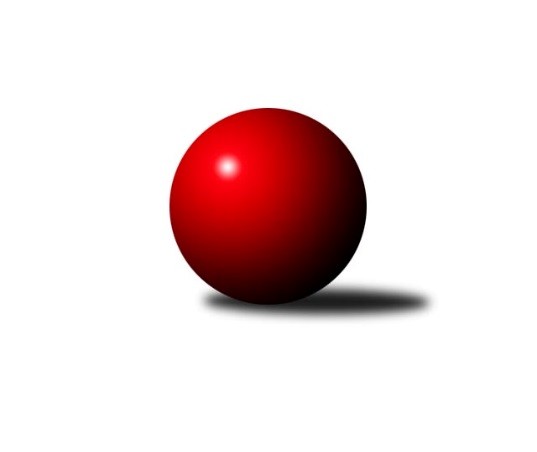 Č.9Ročník 2012/2013	24.11.2012Nejlepšího výkonu v tomto kole: 3411 dosáhlo družstvo: Spartak Rokytnice nad Jizerou 3.KLM B 2012/2013Výsledky 9. kolaSouhrnný přehled výsledků:TJ Start Rychnov nad Kněžnou 	- SKK Jičín B	6:2	3374:3333	12.0:12.0	24.11.TJ Dynamo Liberec 	- Spartak Rokytnice nad Jizerou 	3:5	3335:3411	10.0:14.0	24.11.TJ Lokomotiva Trutnov 	- SKK Náchod B	7:1	3237:3213	14.0:10.0	24.11.KK Akuma Kosmonosy 	- TJ Neratovice 	6:2	3161:3083	16.0:8.0	24.11.TJ Lokomotiva Ústí nad Labem 	- TJ Červený Kostelec 	5:3	3237:3136	15.0:9.0	24.11.SK PLASTON Šluknov  	- KK Hvězda Trnovany B	6:2	3081:2954	17.0:7.0	24.11.Tabulka družstev:	1.	KK Akuma Kosmonosy	9	7	0	2	48.5 : 23.5 	127.5 : 88.5 	 3226	14	2.	TJ Lokomotiva Ústí nad Labem	9	6	1	2	42.0 : 30.0 	113.5 : 102.5 	 3111	13	3.	SKK Jičín B	9	6	0	3	46.0 : 26.0 	125.0 : 91.0 	 3179	12	4.	TJ Start Rychnov nad Kněžnou	9	6	0	3	46.0 : 26.0 	107.5 : 108.5 	 3198	12	5.	TJ Červený Kostelec	9	6	0	3	39.5 : 32.5 	108.5 : 107.5 	 3144	12	6.	TJ Dynamo Liberec	9	5	1	3	42.5 : 29.5 	116.5 : 99.5 	 3272	11	7.	Spartak Rokytnice nad Jizerou	9	4	0	5	30.0 : 42.0 	96.5 : 119.5 	 3187	8	8.	SKK Náchod B	9	4	0	5	29.0 : 43.0 	100.0 : 116.0 	 3189	8	9.	SK PLASTON Šluknov 	9	3	0	6	31.0 : 41.0 	113.0 : 103.0 	 3159	6	10.	TJ Lokomotiva Trutnov	9	2	1	6	32.0 : 40.0 	105.5 : 110.5 	 3188	5	11.	TJ Neratovice	9	2	0	7	27.0 : 45.0 	98.5 : 117.5 	 3161	4	12.	KK Hvězda Trnovany B	9	1	1	7	18.5 : 53.5 	84.0 : 132.0 	 3100	3Podrobné výsledky kola:	 TJ Start Rychnov nad Kněžnou 	3374	6:2	3333	SKK Jičín B	Miroslav Hanzlík	124 	 144 	 155 	136	559 	 2:2 	 541 	 136	125 	 133	147	Jiří Kapucián	Vojtěch Šípek	134 	 133 	 168 	131	566 	 1:3 	 621 	 157	157 	 149	158	Pavel Louda	Radek Jung	132 	 143 	 138 	128	541 	 2:2 	 539 	 134	128 	 137	140	Pavel Kříž *1	Jakub Seniura	140 	 128 	 151 	140	559 	 1:3 	 580 	 142	126 	 159	153	Jan Bína	Dalibor Ksandr	142 	 147 	 139 	144	572 	 3:1 	 533 	 147	134 	 134	118	Vladimír Řehák	Martin Čihák	161 	 112 	 151 	153	577 	 3:1 	 519 	 118	134 	 126	141	Vladimír Pavlatarozhodčí: střídání: *1 od 74. hodu Jaroslav KřížNejlepší výkon utkání: 621 - Pavel Louda	 TJ Dynamo Liberec 	3335	3:5	3411	Spartak Rokytnice nad Jizerou 	Jaroslav Šámal	127 	 131 	 134 	112	504 	 0:4 	 562 	 137	144 	 141	140	Jakub Stejskal	Vojtěch Pecina	153 	 133 	 150 	146	582 	 2:2 	 609 	 158	165 	 146	140	Petr Janouch	Roman Žežulka	129 	 126 	 160 	132	547 	 2:2 	 541 	 135	120 	 130	156	Petr Mařas	Josef Zejda ml.	143 	 142 	 142 	123	550 	 3:1 	 551 	 141	126 	 137	147	Zdeněk Novotný nejst.	Zdeňek Pecina st.	167 	 138 	 159 	150	614 	 2:2 	 600 	 141	151 	 141	167	Zdeněk ml. Novotný st.	Dušan Jína	146 	 134 	 136 	122	538 	 1:3 	 548 	 147	139 	 122	140	Slavomír ml. Treperarozhodčí: Nejlepší výkon utkání: 614 - Zdeňek Pecina st.	 TJ Lokomotiva Trutnov 	3237	7:1	3213	SKK Náchod B	Michal Vlček	135 	 132 	 133 	123	523 	 3:1 	 541 	 134	127 	 132	148	Aleš Tichý	Jaroslav Jeníček	135 	 120 	 136 	126	517 	 3:1 	 498 	 119	114 	 133	132	Antonín Baďura	Jiří Červinka	136 	 122 	 129 	100	487 	 2:2 	 482 	 121	139 	 111	111	Miloš Voleský	Miroslav Kužel	141 	 165 	 132 	137	575 	 1:3 	 578 	 148	139 	 150	141	Jan Horn	Tomáš Ryšavý	152 	 150 	 141 	133	576 	 3:1 	 556 	 142	146 	 128	140	Tomáš Majer	Karel Kratochvíl	132 	 139 	 145 	143	559 	 2:2 	 558 	 136	143 	 144	135	Tomáš Adamůrozhodčí: Nejlepší výkon utkání: 578 - Jan Horn	 KK Akuma Kosmonosy 	3161	6:2	3083	TJ Neratovice 	Tomáš Bajtalon	113 	 140 	 131 	124	508 	 1:3 	 539 	 137	143 	 151	108	Petr Božka	Petr Novák	144 	 136 	 135 	127	542 	 3:1 	 511 	 123	139 	 130	119	Miroslav Burock	Radek Tajč	139 	 141 	 126 	132	538 	 4:0 	 499 	 130	121 	 120	128	Jan Kozák	Luboš Beneš	122 	 145 	 154 	132	553 	 3:1 	 543 	 145	127 	 142	129	Dušan Plocek	Věroslav Řípa	124 	 113 	 115 	133	485 	 2:2 	 486 	 125	123 	 114	124	Petr Vacek	Jaroslav Doškář	134 	 134 	 135 	132	535 	 3:1 	 505 	 107	146 	 126	126	Luděk Uherrozhodčí: Nejlepší výkon utkání: 553 - Luboš Beneš	 TJ Lokomotiva Ústí nad Labem 	3237	5:3	3136	TJ Červený Kostelec 	Jiří Šípek *1	114 	 122 	 129 	143	508 	 3:1 	 474 	 129	108 	 123	114	Lukáš Janko	Josef Holub	159 	 141 	 131 	121	552 	 3:1 	 505 	 131	133 	 115	126	Ondřej Mrkos	Radek Jalovecký	134 	 132 	 138 	137	541 	 1:3 	 554 	 138	142 	 145	129	Pavel Novák	Martin st. Zahálka st.	130 	 139 	 132 	128	529 	 2:2 	 540 	 143	133 	 146	118	Aleš Nedomlel	Ladislav Šourek	139 	 132 	 133 	103	507 	 2:2 	 526 	 128	116 	 142	140	Jan Adamů	Martin Vrbata	155 	 151 	 140 	154	600 	 4:0 	 537 	 137	126 	 133	141	Martin Mýlrozhodčí: střídání: *1 od 58. hodu Miroslav WedlichNejlepší výkon utkání: 600 - Martin Vrbata	 SK PLASTON Šluknov  	3081	6:2	2954	KK Hvězda Trnovany B	Jan Koldan	159 	 129 	 118 	137	543 	 4:0 	 490 	 133	116 	 109	132	Jan Bergerhof	Antonín Kotrla	137 	 101 	 130 	114	482 	 2:2 	 498 	 122	128 	 139	109	Petr Kubita	Petr Vajnar	154 	 128 	 111 	125	518 	 2:2 	 486 	 104	140 	 108	134	Ondřej Koblih *1	Radek Marušák	132 	 123 	 135 	118	508 	 3:1 	 489 	 118	126 	 132	113	Martin Bergerhof	Jan Sklenář	130 	 121 	 133 	136	520 	 4:0 	 470 	 112	116 	 120	122	Vratislav Kubita	Josef Rubanický	134 	 119 	 131 	126	510 	 2:2 	 521 	 126	129 	 128	138	Bohumil Navrátilrozhodčí: střídání: *1 od 31. hodu Radek KandlNejlepší výkon utkání: 543 - Jan KoldanPořadí jednotlivců:	jméno hráče	družstvo	celkem	plné	dorážka	chyby	poměr kuž.	Maximum	1.	Vojtěch Pecina 	TJ Dynamo Liberec 	565.30	371.5	193.9	2.7	5/6	(589)	2.	Luboš Beneš 	KK Akuma Kosmonosy 	561.60	365.6	196.1	1.8	5/5	(603)	3.	Jan Horn 	SKK Náchod B	558.00	368.5	189.6	2.3	4/4	(578)	4.	Pavel Louda 	SKK Jičín B	555.84	372.6	183.2	3.8	5/5	(621)	5.	Tomáš Ryšavý 	TJ Lokomotiva Trutnov 	554.00	367.5	186.5	2.5	6/6	(628)	6.	Zdeňek Pecina  st.	TJ Dynamo Liberec 	551.13	360.5	190.7	4.1	6/6	(614)	7.	Martin Čihák 	TJ Start Rychnov nad Kněžnou 	550.96	366.8	184.2	2.5	5/5	(611)	8.	Dalibor Ksandr 	TJ Start Rychnov nad Kněžnou 	550.05	358.0	192.1	3.2	4/5	(604)	9.	Dušan Jína 	TJ Dynamo Liberec 	548.38	369.5	178.9	3.1	4/6	(589)	10.	Věroslav Řípa 	KK Akuma Kosmonosy 	548.17	358.3	189.9	4.1	5/5	(593)	11.	Miroslav Hanzlík 	TJ Start Rychnov nad Kněžnou 	546.20	352.2	194.0	4.3	5/5	(593)	12.	Zdeněk ml. Novotný  st.	Spartak Rokytnice nad Jizerou 	544.25	358.4	185.9	2.9	4/4	(600)	13.	Martin Vrbata 	TJ Lokomotiva Ústí nad Labem 	542.73	363.2	179.5	2.9	3/4	(600)	14.	Martin Mýl 	TJ Červený Kostelec 	541.47	357.3	184.1	3.8	5/5	(570)	15.	Pavel Novák 	TJ Červený Kostelec 	539.88	363.5	176.4	3.6	4/5	(560)	16.	Dušan Plocek 	TJ Neratovice 	539.55	357.1	182.5	4.0	4/4	(561)	17.	Josef Rubanický 	SK PLASTON Šluknov  	538.90	352.9	186.1	2.6	5/5	(575)	18.	Jakub Stejskal 	Spartak Rokytnice nad Jizerou 	538.53	356.5	182.1	1.9	4/4	(562)	19.	Aleš Tichý 	SKK Náchod B	537.98	355.7	182.3	3.3	4/4	(577)	20.	Miroslav Burock 	TJ Neratovice 	536.65	361.6	175.1	4.1	4/4	(566)	21.	Radek Jung 	TJ Start Rychnov nad Kněžnou 	536.60	360.3	176.4	3.9	5/5	(601)	22.	Petr Vajnar 	SK PLASTON Šluknov  	536.30	352.8	183.6	3.3	5/5	(573)	23.	Josef Holub 	TJ Lokomotiva Ústí nad Labem 	536.00	360.4	175.6	3.4	4/4	(552)	24.	Josef Zejda  ml.	TJ Dynamo Liberec 	535.83	352.3	183.5	2.8	6/6	(581)	25.	Pavel Říha 	KK Akuma Kosmonosy 	535.58	351.8	183.8	3.0	4/5	(552)	26.	Petr Janouch 	Spartak Rokytnice nad Jizerou 	534.83	365.5	169.3	6.7	3/4	(609)	27.	Jaroslav Jeníček 	TJ Lokomotiva Trutnov 	533.58	356.0	177.5	5.0	6/6	(578)	28.	Tomáš Bajtalon 	KK Akuma Kosmonosy 	533.42	354.6	178.8	3.3	4/5	(561)	29.	Roman Žežulka 	TJ Dynamo Liberec 	532.50	357.7	174.8	4.1	6/6	(586)	30.	Radek Tajč 	KK Akuma Kosmonosy 	532.13	354.2	177.9	3.4	4/5	(550)	31.	Tomáš Adamů 	SKK Náchod B	531.88	356.5	175.4	4.3	4/4	(558)	32.	Karel Kratochvíl 	TJ Lokomotiva Trutnov 	531.71	357.4	174.3	4.5	6/6	(569)	33.	Antonín Kotrla 	SK PLASTON Šluknov  	531.20	359.2	172.0	4.0	5/5	(577)	34.	Miroslav Kužel 	TJ Lokomotiva Trutnov 	530.75	356.1	174.7	5.0	6/6	(575)	35.	Bohumil Navrátil 	KK Hvězda Trnovany B	530.45	351.3	179.2	3.8	5/5	(575)	36.	Aleš Nedomlel 	TJ Červený Kostelec 	529.88	362.2	167.7	3.1	5/5	(578)	37.	Petr Mařas 	Spartak Rokytnice nad Jizerou 	529.85	353.3	176.6	2.5	4/4	(572)	38.	Luděk Uher 	TJ Neratovice 	529.70	348.9	180.8	3.9	4/4	(572)	39.	Tomáš Majer 	SKK Náchod B	528.50	352.1	176.4	5.0	3/4	(573)	40.	Martin Bergerhof 	KK Hvězda Trnovany B	528.33	350.9	177.4	4.7	4/5	(579)	41.	Slavomír ml. Trepera 	Spartak Rokytnice nad Jizerou 	527.88	356.1	171.8	4.4	4/4	(548)	42.	Jan Kozák 	TJ Neratovice 	527.00	360.8	166.2	4.5	3/4	(568)	43.	Jan Adamů 	TJ Červený Kostelec 	526.75	359.5	167.3	7.0	4/5	(553)	44.	Jaroslav Doškář 	KK Akuma Kosmonosy 	526.20	352.9	173.4	3.6	5/5	(556)	45.	Petr Novák 	KK Akuma Kosmonosy 	526.10	353.2	172.9	3.9	5/5	(561)	46.	Vladimír Řehák 	SKK Jičín B	524.88	346.9	178.0	3.2	4/5	(572)	47.	Vojtěch Šípek 	TJ Start Rychnov nad Kněžnou 	523.24	361.8	161.4	5.9	5/5	(636)	48.	Jiří Červinka 	TJ Lokomotiva Trutnov 	523.00	350.3	172.8	5.4	4/6	(571)	49.	Jan Koldan 	SK PLASTON Šluknov  	522.95	359.4	163.6	4.8	5/5	(566)	50.	Josef Rohlena 	TJ Lokomotiva Ústí nad Labem 	522.42	351.1	171.3	2.2	4/4	(546)	51.	Miloš Voleský 	SKK Náchod B	521.95	357.2	164.7	5.4	4/4	(575)	52.	Michal Vlček 	TJ Lokomotiva Trutnov 	521.67	352.3	169.4	5.7	6/6	(575)	53.	Petr Kubita 	KK Hvězda Trnovany B	521.44	350.4	171.1	5.1	4/5	(565)	54.	Jan Bergerhof 	KK Hvězda Trnovany B	519.80	348.3	171.5	5.9	5/5	(562)	55.	Ladislav Šourek 	TJ Lokomotiva Ústí nad Labem 	519.33	353.7	165.7	7.4	3/4	(561)	56.	Radek Marušák 	SK PLASTON Šluknov  	519.13	351.7	167.4	3.6	4/5	(551)	57.	Antonín Baďura 	SKK Náchod B	518.56	350.1	168.5	4.1	4/4	(562)	58.	Jaroslav Kříž 	SKK Jičín B	516.94	360.3	156.7	6.5	4/5	(536)	59.	Vladimír Pavlata 	SKK Jičín B	514.20	358.5	155.7	7.0	5/5	(567)	60.	Jiří Kapucián 	SKK Jičín B	513.67	344.6	169.1	4.7	4/5	(541)	61.	Jan Sklenář 	SK PLASTON Šluknov  	513.55	352.3	161.3	5.9	5/5	(542)	62.	Jiří Šípek 	TJ Lokomotiva Ústí nad Labem 	513.45	350.2	163.3	5.2	4/4	(571)	63.	Ondřej Mrkos 	TJ Červený Kostelec 	513.28	356.4	156.9	4.8	5/5	(575)	64.	Martin st. Zahálka  st.	TJ Lokomotiva Ústí nad Labem 	510.67	344.6	166.1	5.3	3/4	(591)	65.	Petr Božka 	TJ Neratovice 	510.33	347.8	162.5	5.1	3/4	(577)	66.	Lukáš Janko 	TJ Červený Kostelec 	509.67	348.6	161.1	5.5	4/5	(541)	67.	Petr Vacek 	TJ Neratovice 	508.50	339.5	169.0	7.8	4/4	(539)	68.	Jakub Seniura 	TJ Start Rychnov nad Kněžnou 	504.06	347.0	157.1	8.1	4/5	(576)	69.	Vratislav Kubita 	KK Hvězda Trnovany B	503.93	346.1	157.8	3.2	5/5	(541)		Lukáš Jireš 	TJ Dynamo Liberec 	582.50	373.5	209.0	1.5	2/6	(609)		Jan Bína 	SKK Jičín B	581.00	382.0	199.0	2.5	2/5	(582)		Ladislav ml. Wajsar  ml.	TJ Dynamo Liberec 	576.25	376.5	199.8	3.8	2/6	(591)		Pavel Dušánek 	TJ Start Rychnov nad Kněžnou 	566.00	366.0	200.0	4.5	1/5	(573)		Pavel Tryzna 	Spartak Rokytnice nad Jizerou 	546.75	360.0	186.8	3.5	1/4	(566)		Jan Holanec  ml.	TJ Dynamo Liberec 	544.00	367.0	177.0	4.5	2/6	(565)		Radek Jalovecký 	TJ Lokomotiva Ústí nad Labem 	542.50	361.5	181.0	3.5	1/4	(572)		Jan Kvapil 	TJ Neratovice 	541.50	357.8	183.8	4.5	2/4	(554)		Milan Gajdoš 	SKK Náchod B	541.25	366.5	174.8	4.0	1/4	(569)		Agaton Plaňanský  st.	SKK Jičín B	533.33	363.7	169.7	6.4	3/5	(558)		Ladislav st. Wajsar  st.	TJ Dynamo Liberec 	533.00	367.0	166.0	4.3	3/6	(538)		Ladislav Křivka 	SKK Jičín B	532.50	359.5	173.0	3.5	1/5	(535)		Štěpán Schuster 	TJ Červený Kostelec 	526.22	343.9	182.3	2.3	3/5	(562)		Pavel Kříž 	SKK Jičín B	524.17	353.2	171.0	2.5	2/5	(545)		Radek Kandl 	KK Hvězda Trnovany B	523.00	351.0	172.0	4.8	3/5	(545)		Bohumil Kuřina 	Spartak Rokytnice nad Jizerou 	522.50	346.5	176.0	3.5	2/4	(540)		Zdeněk Novotný  nejst.	Spartak Rokytnice nad Jizerou 	517.50	360.5	157.0	6.0	2/4	(551)		Petr Fabian 	KK Hvězda Trnovany B	515.67	349.7	166.0	7.2	3/5	(563)		Ondřej Koblih 	KK Hvězda Trnovany B	512.89	331.6	181.3	7.8	3/5	(541)		Zdeněk Babka 	TJ Lokomotiva Trutnov 	510.00	360.0	150.0	5.0	1/6	(510)		Martin Holakovský 	TJ Start Rychnov nad Kněžnou 	508.00	345.0	163.0	8.0	1/5	(508)		Roman Bureš 	SKK Jičín B	508.00	352.0	156.0	7.0	1/5	(508)		Milan Valášek 	Spartak Rokytnice nad Jizerou 	504.00	338.0	166.0	5.0	1/4	(504)		Jaroslav Šámal 	TJ Dynamo Liberec 	504.00	357.0	147.0	14.0	1/6	(504)		Jiří Brumlich 	SKK Jičín B	499.00	347.0	152.0	9.0	1/5	(499)		Jaroslav Jusko 	TJ Lokomotiva Trutnov 	498.00	332.0	166.0	6.0	1/6	(498)		Miroslav Wedlich 	TJ Lokomotiva Ústí nad Labem 	497.00	331.5	165.5	4.5	2/4	(509)		René Hemerka 	SK PLASTON Šluknov  	494.50	337.0	157.5	4.0	2/5	(508)		Miloš Hofman 	SKK Náchod B	491.00	317.0	174.0	3.0	1/4	(491)		Jan Mařas 	Spartak Rokytnice nad Jizerou 	489.50	334.0	155.5	9.0	2/4	(499)		Petr Šteiner 	TJ Neratovice 	489.00	329.0	160.0	4.0	1/4	(489)		Petr Gálus 	TJ Start Rychnov nad Kněžnou 	472.00	304.0	168.0	8.0	1/5	(472)Sportovně technické informace:Starty náhradníků:registrační číslo	jméno a příjmení 	datum startu 	družstvo	číslo startu
Hráči dopsaní na soupisku:registrační číslo	jméno a příjmení 	datum startu 	družstvo	Program dalšího kola:10. kolo1.12.2012	so	10:00	TJ Červený Kostelec  - KK Hvězda Trnovany B	1.12.2012	so	10:00	Spartak Rokytnice nad Jizerou  - KK Akuma Kosmonosy 	1.12.2012	so	10:00	SKK Jičín B - TJ Dynamo Liberec 	1.12.2012	so	13:30	TJ Neratovice  - TJ Lokomotiva Trutnov 	1.12.2012	so	14:00	TJ Lokomotiva Ústí nad Labem  - TJ Start Rychnov nad Kněžnou 	1.12.2012	so	15:00	SKK Náchod B - SK PLASTON Šluknov  	Nejlepší šestka kola - absolutněNejlepší šestka kola - absolutněNejlepší šestka kola - absolutněNejlepší šestka kola - absolutněNejlepší šestka kola - dle průměru kuželenNejlepší šestka kola - dle průměru kuželenNejlepší šestka kola - dle průměru kuželenNejlepší šestka kola - dle průměru kuželenNejlepší šestka kola - dle průměru kuželenPočetJménoNázev týmuVýkonPočetJménoNázev týmuPrůměr (%)Výkon1xPavel LoudaJičín B6213xMartin VrbataLok. Ústí n/L.115.166002xZdeňek Pecina st.Dyn. Liberec6142xPavel LoudaJičín B111.816211xPetr JanouchRokytnice6091xZdeňek Pecina st.Dyn. Liberec111.36141xZdeněk ml. Novotný st.Rokytnice6001xPetr JanouchRokytnice110.396092xMartin VrbataLok. Ústí n/L.6001xZdeněk ml. Novotný st.Rokytnice108.766006xVojtěch PecinaDyn. Liberec5823xJan HornNáchod B108.51578